Җирле әһәмияттәге гомуми файдаланудагы автомобиль юллары буйлап хәрәкәт иткәндә авыр йөкләр ташуны гамәлгә ашыручы транспорт чаралары китерә торган зыян күләмен билгеләү тәртибен раслау турында"Юл хәрәкәте иминлеге" дәүләт бюджет учреждениесенең 2020 елның 2 сентябрендәге № 4014-исх номерлы хатын карап, «Россия Федерациясендә җирле үзидарә оештыруның гомуми принциплары турында» 2003 елның 06 октябрендәге 131-ФЗ номерлы Россия Федерациясе законы, РФ Хөкүмәтенең "Авыр йөкле транспорт чаралары китерә торган зыянны каплау кагыйдәләрен раслау турында, Россия Федерациясе автомобиль юллары буйлап авыр йөк ташуны гамәлгә ашыручы Россия Федерациясе Хөкүмәтенең кайбер актларының үзгәрүе һәм үз көчләрен югалтуын тану турында" 2020 елның 31 гыйнварындагы 67 номерлы карары, "Россия Федерациясендә автомобиль юллары һәм юл эшчәнлеге турында һәм Россия Федерациясенең аерым закон актларына үзгәрешләр кертү хакында" 2007 елның 08 ноябрендәге 257-ФЗ номерлы Федераль закон нигезендә, Теләче муниципаль районы Кече Кибәхуҗа  авыл җирлеге башкарма комитеты КАРАР БИРӘ: 1. Җирле әһәмияттәге гомуми файдаланудагы автомобиль юллары буйлап хәрәкәт иткәндә авыр йөкләр ташуны гамәлгә ашыручы транспорт чаралары китерә торган зыян күләмен билгеләү тәртибен кушымта нигезендә расларга.2. Авыр йөкле транспорт чаралары китерә торган зыянны исәпләү методикасын расларга.3. Әлеге карар гамәлдәге законнар нигезендә үз көченә керә.5. Әлеге карарның үтәлешен контрольдә тотуны үз өстемдә калдырам.Теләче муниципаль районы   Кече Кибәхуҗа  авыл җирлеге  башкармакомитет җитәкчесе                                                            И.Г.Заһидуллин                                                              Теләче муниципаль районы                                                                                         Кече Кибәхуҗа  авыл җирлеге                                                                             башкарма  комитетының 2020 елның                                                                      16 октябрь 11 номерлы карарына                                                    1 номерлы кушымтаҖирле әһәмияттәге гомуми файдаланудагы автомобиль юллары буйлап хәрәкәт иткәндә авыр йөкләр ташуны гамәлгә ашыручы транспорт чаралары китерә торган зыян күләмен билгеләү тәртибе1. Әлеге тәртип авыр йөкләр ташуны гамәлгә ашыручы транспорт чаралары китерә торган, мондый транспорт чаралары хуҗаларының кире кайтарылырга тиешле зыян күләмен исәпләү методикасын һәм башлангыч күрсәткечләр исемлеген билгели.2. Әлеге Тәртип максатларында авыр йөкләр ташуны гамәлгә ашыручы транспорт чарасы, шул исәптән махсуслаштырылган һәм махсус транспорт чарасы, яисә йөк белән яисә йөксез авырлыгы транспорт чараларының рөхсәт ителгән массаларыннан һәм (яки) рөхсәт ителгән төп йөкләрдән артып киткән транспорт чаралары комбинациясе аңлашыла.Зыянны каплау хисабына түләүне исәпләү түләүсез нигездә башкарыла.2.1. Зыян күләме кушымта нигезендә авыр йөкле транспорт чаралары китерә торган зыян күләмен исәпләү методикасы белән каралган тәртиптә билгеләнә һәм исәпкә алына:а)«Массаны чикләү» һәм (яисә) 3.12 «Транспорт чарасы күчәренә туры килә торган массаны чикләү» тыючы юл билгеләрен  Россия Федерациясе Хөкүмәте билгеләгән күрсәткечләрне арттыру, яисә Федераль законның 30 статьясы нигезендә кабул ителә торган транспорт чаралары хәрәкәтен вакытлыча чикләү турындагы карар, түбәндәге күрсәткечләр:- транспорт чарасының рөхсәт ителгән массасы;- транспорт чарасы күчәренә рөхсәт ителгән йөкләмә күләме;б) федераль әһәмияткә ия автомобиль юллары участоклары, региональ яисә муниципальара әһәмияттәге автомобиль юллары участоклары, җирле әһәмияттәге автомобиль юллары участоклары, транспорт чарасы маршруты узучы шәхси автомобиль юллары участоклары озынлыгы;в)агымдагы елның база компенсация индексы.3. Зыянны каплау хисабына түләү күләме транспорт чарасы маршруты уза торган автомобиль юлының һәр участогына карата түбәндәге формула буенча исәпләнә:Пр = [Рпм + (Рпом1 +Рпом2 … + Рпомi)] х S х Ттг, биредә:Пр-автомобиль юлы участогына зыянны каплау хисабына түләү күләме (сум);Рпм - җирле әһәмияттәге автомобиль юллары өчен билгеләнгән транспорт чарасының рөхсәт ителгән массасы зурлыгын арттырганда зыян күләме (100 чакрымга сум);Рпом1, Рпом2...Рпомі - җирле әһәмияттәге автомобиль юллары өчен билгеләнгән барлык транспорт чарасына рөхсәт ителгән төп йөкләмәләр зурлыгыннан артканда зыян күләме (100 чакрымга); i-рөхсәт ителгән  йөкләнешләреннән артык булган транспорт чарасы күчәренең тәртип номеры;S-автомобиль юлы участогының озынлыгы (йөз километр);Ттг-агымдагы елның база компенсация индексы, ул киләсе формула буенча исәпләнә:Ттг= Тпг x Iпг,  биредә:Тпг - узган елның база компенсация индексы (2008 елның база компенсация индексы, Т2008 = 1 тигез кабул ителә);Ітг-индекс-чираттагы финанс елына автомобиль юлларын капиталь ремонтлау һәм ремонтлау өлешендә финанслауның барлык чыганаклары исәбенә төп капиталга инвестицияләр дефляторы, ул социаль-икътисадый үсеш фаразы өчен эшләнгән һәм тиешле финанс елына һәм план чорына федераль бюджет формалаштырганда исәпкә алына.4. Зыянны каплау хисабына түләүнең гомуми күләме транспорт чарасы маршруты уза торган автомобиль юлларының һәр участогына карата исәпләнгән зыянны каплау исәбенә түләүләр суммасы буларак билгеләнә.5. Зыянны каплау хисабына түләүләр сыйфатында алынган акчалар, әгәр Россия Федерациясе законнарында башкача билгеләнмәгән булса, Кече Кибәхуҗа авыл җирлеге бюджеты кеременә күчерелергә тиеш.6. Кече Кибәхуҗа авыл җирлеге бюджеты кеременә күчерелгән зыянны каплау исәбенә артык түләнгән (түләттерелгән) түләүләрне кире кайтару турындагы карар түләүченең гаризасын алган көннән 7 көн эчендә кабул ителә.Күрсәтелгән акчаларны хосусый автомобиль юллары милекчеләре тарафыннан кире кайтару турындагы карар түләүченең гаризасын алган көннән 7 көн эчендә кабул ителә.Артык түләнгән (түләттерелгән) түләүләрне зыянны каплау исәбенә кире кайтару турында карар мөрәҗәгать итүче яисә аның вәкаләтле вәкиле тарафыннан автомобиль юллары буенча транспорт чаралары хәрәкәтенә махсус рөхсәт алынмаган очракта кабул ителә.Зыянны каплау исәбенә артык түләнгән (түләтелгән) түләүләрне кире кайтару турындагы карар шулай ук автомобиль юллары буйлап хәрәкәткә махсус рөхсәт алынган, әмма зыянны каплау исәбенә түләүне исәпләгәндә техник хата кертелгән очракта кабул ителә.                                                             Теләче муниципаль районы                                                                                         Кече Кибәхуҗа  авыл җирлеге                                                                             башкарма  комитетының 2020 елның                                                                      16 октябрь 11 номерлы карарына                                                                                         1 номерлы кушымтаАВЫР ЙӨКЛЕ ТРАНСПОРТ ЧАРАЛАРЫ КИТЕРӘ ТОРГАН ЗЫЯН КҮЛӘМЕН ИСӘПЛӘҮ БУЕНЧА МЕТОДИКА1. Әлеге методика авыр йөкле транспорт чаралары китерә торган зыянның күләмен исәпләү тәртибен (алга таба - транспорт чаралары, зарар) билгели.2. Зыян күләмен билгеләгәндә исәпкә алына:күчәргә һәм транспорт чарасы массасына рөхсәт ителә торган йөкләнеш күрсәткечләренең арту зурлыгы, шул исәптән автомобиль юллары буйлап хәрәкәтне вакытлыча чикләү кертелгән чорда;юл киеме тибы;Россия Федерациясе территориясендә автомобиль юлының урнашу;автомобиль юлының әһәмияте.3. Бер күчәргә (Рпомі) рөхсәт ителгән йөкләмәләр зурлыгын арттырганда зыян күләме түбәндәге формула буенча исәпләнә:а) Рпомi = Кдкз x Ккап.рем x Ксез x Рисх.ось xx (1 + 0,2 x Пось1,92 x (a / Н - b))(капиталь һәм җиңеләйтелгән типтагы юллар өчен, шул исәптән елның кышкы чоры өчен) монда:Кдкз-1  таблицада китерелгән юл-климат зоналары шартларын исәпкә алучы коэффициент; Ккап.рем-коэфффициент, Россия Федерациясе территориясендә автомобиль юлының урнашуына бәйле рәвештә, капиталь ремонт һәм ремонт эшләрен башкаруның чагыштырмача бәясен исәпкә ала, ул 1 таблицада китерелгән; Ксез-табигать-климат шартларын исәпкә ала торган, уңайсыз табигать-климат шартларында 1 тигез булган коэффициент калган вакытта 0,35  тигез;Рисх.ось - автомобиль юлы өчен транспорт чарасы күчәренә рөхсәт ителгән йөкләнешләрне арттырганда зыян күләменең 2  таблицада китерелгән башлангыч күрсәткече; Пось -автомобиль юлы өчен рөхсәт ителгән транспорт чарасының бер өлешенә факттагы йөкләнешне арттыру күләме, т;Н-автомобиль юлы өчен транспорт чарасының барлык төрләренә норматив йөкләмә;a, b -даими коэффициентлар, 2 таблицада китерелгән; б) Рпомi = Ккап.рем x Ксез x Рисх.ось xx (1 + 0,14 x Пось1,24 x (a / Н - b))(күчмә тибындагы өслек белән, шул исәптән кышкы чор өчен).4. Һәр 100 километрга (Рпм) рөхсәт ителгән масса зурлыклары арттырганда зыян күләме формула буенча билгеләнә:Рпм = Ккап.рем x Кпм x Рисх.пм x (1 + c x Ппм),биредә:Ккап.рем-коэфффициент, Россия Федерациясе территориясендә автомобиль юлының урнашуына бәйле рәвештә, капиталь ремонт һәм ремонт эшләрен башкаруның чагыштырмача бәясен исәпкә ала, ул 1 таблицада китерелгән; Кпм-Россия Федерациясе территориясендә автомобиль юлының урнашуына бәйле рәвештә транспорт чарасы массасының йогынтысы коэффициенты, 1  таблицада китерелгән; Рисх.пм-автомобиль юлы өчен транспорт чарасының рөхсәт ителгән массасы артканда зыян күләменең беренчел күрсәткече-7365 сум/100 км;c-массаны арттыру коэффициенты, 0,01675 тигез;Ппм - транспорт чарасының факттагы массасын рөхсәт ителгән күләмнән арттыру.Искәрмә. Транспорт чарасының рөхсәт ителә торган массасын 2 проценттан 15 процентка арттырганда (шул көнне кертеп) рөхсәт ителә торган массаның күрсәткечләрен арттырганда түбәндәге коэффициентлар кулланыла:2020 елның 31 декабренә (шул көнне кертеп)  кадәр-0,2;2021 елның 1 гыйнварыннан 2021 елның 31 декабренә (шул көнне кертеп)  кадәр - 0,4;2022 елның 1 гыйнварыннан 2022 елның 31 декабренә (шул көнне кертеп)  кадәр - 0,6;2023 елның 1 гыйнварыннан 2023 елның 31 декабренә (шул көнне кертеп)  кадәр - 0,8.1 таблица2 таблицаИскәрмә. 2 таблицада китерелгән параметрлар федераль әһәмияттәге гомуми файдаланудагы автомобиль юллары өчен билгеләнгән. Зыян күләменең башлангыч күрсәткече һәм төбәк яисә муниципальара һәм муниципаль автомобиль юллары өчен даими коэффициентлар Россия Федерациясе субъектлары дәүләт хакимияте органнары һәм җирле үзидарә органнары тарафыннан билгеләнә     РЕСПУБЛИКА ТАТАРСТАНИСПОЛНИТЕЛЬНЫЙ КОМИТЕТ МАЛОКИБЯКОЗИНСКОГО СЕЛЬСКОГО ПОСЕЛЕНИЯТЮЛЯЧИНСКОГОМУНИЦИПАЛЬНОГО РАЙОНАул. Малая, 10, село Малые Кибя-Кози, 422080тел. (факс): (884360) 56-2-49 E-mail: Mbiz.Tul @tatar.ru 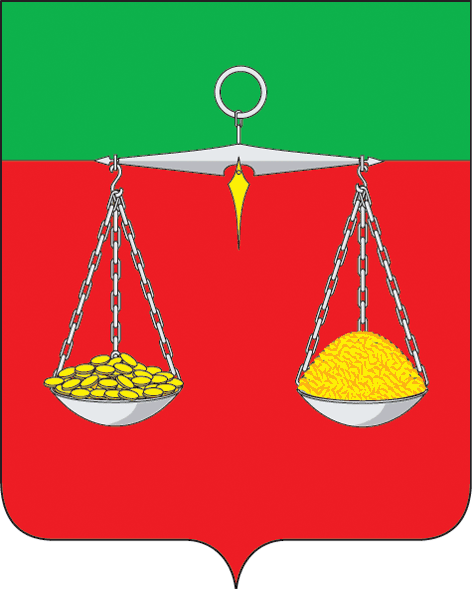 ТАТАРСТАН РЕСПУБЛИКАСЫТЕЛӘЧЕ МУНИЦИПАЛЬ РАЙОНЫ КЕЧЕ КИБӘХУҖА АВЫЛ ҖИРЛЕГЕНЕҢ БАШКАРМА КОМИТЕТЫКече урам, 10, Кече Кибәхуҗа авылы, 422080тел. (факс): (884360) 56-2-49       E-mail: Mbiz.Tul @tatar.ru                                  ОКПО 94318079  ОГРН 1061675010451  ИНН/КПП 1619004429/161901001                                  ОКПО 94318079  ОГРН 1061675010451  ИНН/КПП 1619004429/161901001                                  ОКПО 94318079  ОГРН 1061675010451  ИНН/КПП 1619004429/161901001ПОСТАНОВЛЕНИЕ№ _11_               КАРАР         «_16_» октябрь 2020 елФедераль округыКдкзКкап.ремКпмҮзәк2,071,001Төньяк-Көнбатыш2,141,070,838Көньяк1,590,961,255Идел буе1,670,940,498Урал2,101,030,426Себер2,061,010,403Ерак Көнчыгыш2,141,350,508Төньяк Кавказ1,480,960,595Автомобиль юлы өчен транспорт чарасының барлык төрләренә норматив йөкләнешРисх.ось,сум/100 кмДаими коэффициентларДаими коэффициентларАвтомобиль юлы өчен транспорт чарасының барлык төрләренә норматив йөкләнешРисх.ось,сум/100 кмab685007,30,2710184037,72,411,584039,52,7